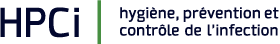 Cours « Grippe saisonnière »DATE 
Conférez-vous aux dates disponibles sur notre site.	
Lieu et adresse (se référer au calendrier des cours).
Bulletin d’inscription par mail à :coralie.riccio@chuv.ch 
 5 jours avant la date du cours :

Unité HPCi Vaud | Coralie Riccio| Infirmière HPCI régionale 
Tél :  079 556 95 97 | E-mail : coralie.riccio@chuv.ch | Plus d’info sur : www.hpci.ch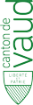 Objectifs :  Prévention de la grippePromotion de la vaccinationPublic :Personnel soignantIntervenant : Dr. Emmanouil Glampedakis Médecin associé de l’Unité cantonale HPCiHoraire : 13h30à 16h30Descriptif du cours :Virus de la grippeClinique / transmissionTraitement VaccinationMesures de prévention Nom et prénomFonctionEtablissement